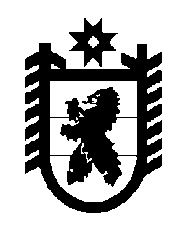 Российская Федерация Республика Карелия    УКАЗГЛАВЫ РЕСПУБЛИКИ КАРЕЛИЯО награждении государственными наградами Республики КарелияЗа многолетний добросовестный труд в системе здравоохранения и большой вклад в профилактику и охрану здоровья населения республики присвоить почетные звания:«ЗАСЛУЖЕННЫЙ ВРАЧ РЕСПУБЛИКИ КАРЕЛИЯ»ВЛАСОВОЙ  Инге Олеговне – врачу ультразвуковой диагностики государственного бюджетного учреждения здравоохранения Республики Карелия «Городская детская поликлиника № 1», Петрозаводский городской округ,КИБОК Наталии Ильиничне – врачу-педиатру участковому детской поликлиники государственного бюджетного учреждения здравоохранения Республики Карелия «Беломорская центральная районная больница»,ПОПОВОЙ Галине Васильевне – заведующему родильным отделением – врачу-акушеру-гинекологу государственного бюджетного учреждения здравоохранения Республики Карелия «Беломорская центральная районная больница»,ПОПОВОЙ Татьяне Васильевне – заведующему акушерским отделением патологии беременности государственного бюджетного учреждения здравоохранения Республики Карелия «Республиканский перинатальный центр», Петрозаводский городской округ,СМИРНОВУ Александру Яковлевичу – заведующему хирургическим отделением – врачу-хирургу государственного бюджетного учреждения здравоохранения Республики Карелия «Беломорская центральная районная больница»,ЩЕГЛОВУ Эрнесту Анатольевичу – врачу сердечно-сосудистому хирургу государственного бюджетного учреждения здравоохранения Республики Карелия «Больница скорой медицинской помощи», Петрозаводский городской округ;«ЗАСЛУЖЕННЫЙ РАБОТНИК ЗДРАВООХРАНЕНИЯ РЕСПУБЛИКИ КАРЕЛИЯ»БОНДАРИК Татьяне Николаевне – старшей медицинской сестре государственного бюджетного учреждения здравоохранения Республики Карелия «Городская детская больница», Петрозаводский городской округ,КУЛДЫКИНОЙ Марине Владимировне – заведующему консультативно-диагностическим отделением государственного бюджетного учреждения здравоохранения Республики Карелия «Городская детская поликлиника № 1», Петрозаводский городской округ,ФОКИНОЙ Наталье Федоровне – старшей медицинской сестре государственного бюджетного учреждения здравоохранения Республики Карелия «Городская детская поликлиника № 1», Петрозаводский городской округ.За высокое профессиональное мастерство, многолетний добросовестный труд и заслуги в развитии дорожного хозяйства республики, внедрении новейшей техники и достижении высокой эффективности производства присвоить почетное звание«ЗАСЛУЖЕННЫЙ РАБОТНИК ДОРОЖНОГО ХОЗЯЙСТВА РЕСПУБЛИКИ КАРЕЛИЯ»ИВАНОВУ Михаилу Ивановичу – начальнику отдела казенного учреждения Республики Карелия «Управление автомобильных дорог Республики Карелия», Петрозаводский городской округ,МЕЛЬНИКОВУ Павлу Александровичу – главному механику общества с ограниченной ответственностью «Олонецавтодор»,ЭХОВУ Александру Михайловичу – дорожному мастеру общества с ограниченной ответственностью «Петрозаводское дорожное ремонтно-строительное управление».За высокий профессионализм, многолетний добросовестный труд, большой вклад в развитие и модернизацию производства, активную наставническую деятельность присвоить почетное звание«ЗАСЛУЖЕННЫЙ РАБОТНИК НАРОДНОГО ХОЗЯЙСТВАРЕСПУБЛИКИ КАРЕЛИЯ»СТЕЦУ Григорию Андреевичу – электрослесарю по обслуживанию и ремонту оборудования акционерного общества «Карельский окатыш», Костомукшский городской округ.За высокий профессионализм и заслуги в укреплении законности, правопорядка, борьбе с преступностью, защите прав и законных интересов граждан республики присвоить почетное звание«ЗАСЛУЖЕННЫЙ РАБОТНИК ПРАВООХРАНИТЕЛЬНЫХ ОРГАНОВРЕСПУБЛИКИ КАРЕЛИЯ»КРИУЛИНОЙ Татьяне Игоревне – начальнику отдела Министерства внутренних дел по Республике Карелия, МУХТАРОВУ Марату Берденовичу – начальнику отдела Министерства внутренних дел Российской Федерации по Пудожскому району.За большой вклад в развитие сельского хозяйства в республике, высокий профессионализм и многолетний добросовестный труд присвоить почетное звание«ЗАСЛУЖЕННЫЙ РАБОТНИК СЕЛЬСКОГО ХОЗЯЙСТВА РЕСПУБЛИКИ КАРЕЛИЯ»АНТОНОВУ Ивану Ивановичу – трактористу-машинисту открытого акционерного общества «Племсовхоз «Мегрега», Олонецкий национальный муниципальный район,ЕГОРОВОЙ Светлане Николаевне – зоотехнику по племенному делу открытого акционерного общества «Племсовхоз «Мегрега», Олонецкий национальный муниципальный район,КАРПОВОЙ Светлане Михайловне – технику по искусственному осеменению животных открытого акционерного общества «Совхоз «Ведлозерский», Пряжинский национальный муниципальный район.За многолетний добросовестный труд и большой вклад в развитие физической культуры и детского спорта в республике присвоить почетное звание«ЗАСЛУЖЕННЫЙ РАБОТНИК ФИЗИЧЕСКОЙ КУЛЬТУРЫ РЕСПУБЛИКИ КАРЕЛИЯ»НАСОНОВУ Владимиру Васильевичу – члену общественной организации «Карельская Региональная Федерация легкой атлетики», Петрозаводский городской округ.За высокий профессионализм и заслуги в укреплении законности, правопорядка, защите прав и законных интересов гражданприсвоить почетное звание «ЗАСЛУЖЕННЫЙ ЮРИСТ РЕСПУБЛИКИ КАРЕЛИЯ»ШИШКОВУ Илье Николаевичу – заместителю начальника Управления – начальнику Следственного управления Управления Министерства внутренних дел Российской Федерации по городу Петрозаводску; наградить ПОЧЕТНОЙ ГРАМОТОЙ РЕСПУБЛИКИ КАРЕЛИЯКАРЕЛИНА Артема Сергеевича – оперуполномоченного Управления уголовного розыска Министерства внутренних дел по Республике Карелия.За заслуги перед республикой и многолетний добросовестный труд наградить ПОЧЕТНОЙ ГРАМОТОЙ РЕСПУБЛИКИ КАРЕЛИЯ:ЖИДКОВУ Валентину Анатольевну – старшую медицинскую сестру государственного бюджетного учреждения здравоохранения Республики Карелия «Городская детская поликлиника № 1», Петрозаводский городской округ,ЛОГИНОВА Сергея Анатольевича – тракториста общества с ограниченной ответственностью «Янишполе», Кондопожский муниципальный район,МАТВИЕНКО Руслана Анатольевича – машиниста погрузчика общества с ограниченной ответственностью «Петрозаводское дорожное ремонтно-строительное управление»,МИТРОШКИНА Валерия Георгиевича – электросварщика ручной сварки открытого акционерного общества «Племсовхоз «Мегрега», Олонецкий национальный муниципальный район,РОДИНУ Зинаиду Геннадиевну – врача-оториноларинголога государственного бюджетного учреждения здравоохранения Республики Карелия «Городская детская поликлиника № 1», Петрозаводский городской округ,РЯБКОВА Александра Андреевича – заместителя главного врача по организационно-методической работе государственного бюджетного учреждения здравоохранения Республики Карелия «Республиканский онкологический диспансер», Петрозаводский городской округ, СЕРГЕЕВУ Ирину Николаевну – врача-офтальмолога Республиканского центра «Диабет» государственного бюджетного учреждения здравоохранения Республики Карелия «Республиканская больница им. В.А. Баранова», Петрозаводский городской округ,ТАЛБОНЕН Ольгу Николаевну – начальника центра противопожарной пропаганды и общественных связей государственной противопожарной службы федерального государственного казенного учреждения «1 отряд федеральной противопожарной службы по Республике Карелия».          Глава Республики Карелия                                                              А.О. Парфенчиковг. Петрозаводск17 октября 2018 года№ 75